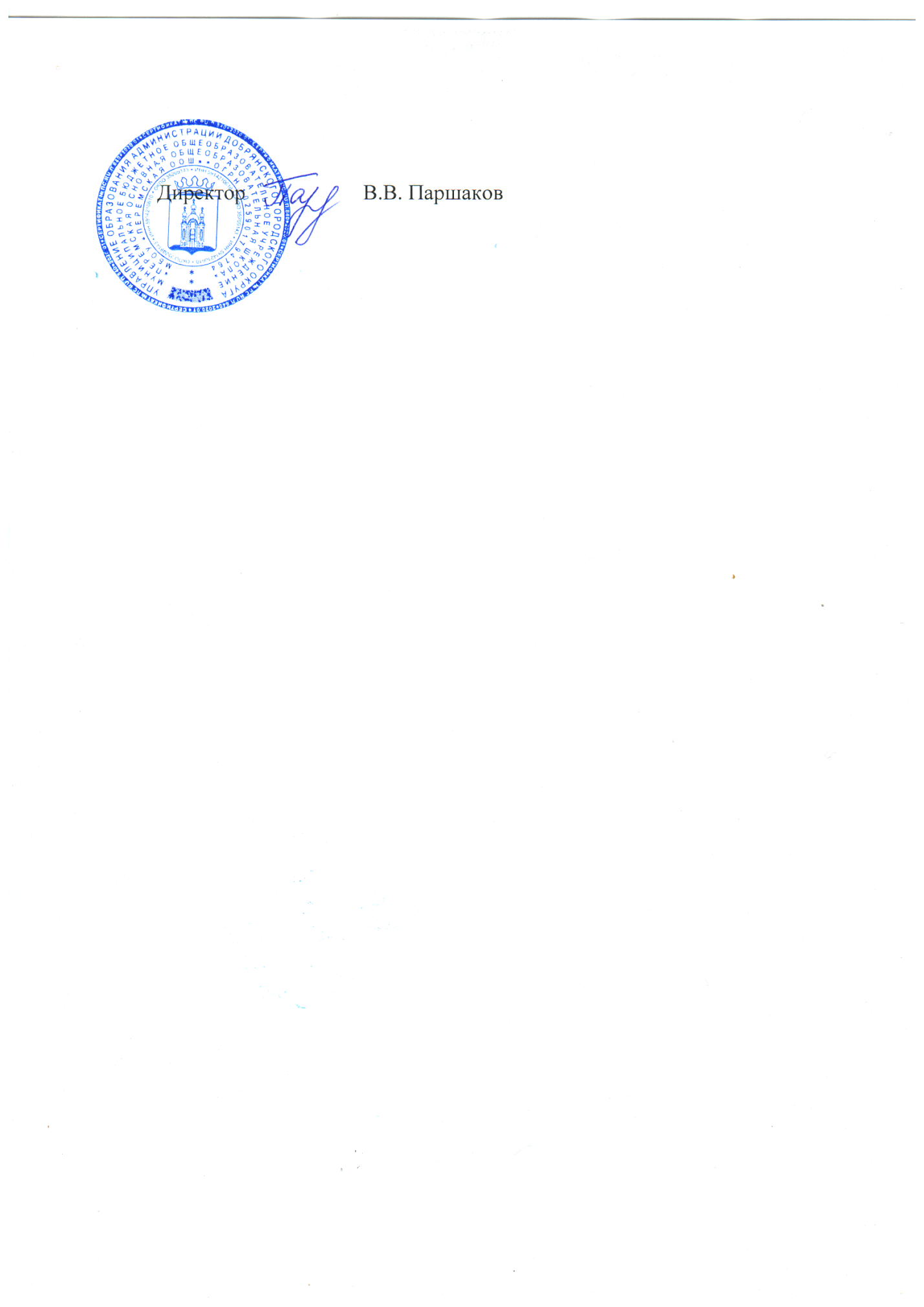 Менюучащихся МБОУ «Перемская ООШ»на 05 февраля 2021 года04.02.2021Прием пищи, наименование блюдМасса порции 1-4 клМасса порции 5-9 клЗАВТРАКЗАВТРАКПудинг творожный запеченный120120Чай с лимоном200200Хлеб пшеничный4040Повидло 5050ОБЕДОБЕДОБЕДСуп с макаронными изделиями200200Плов из отварной птицы110120Хлеб пшеничный6060Сок200200Помидоры маринованные порционно 3030Стоимость ученики 1-4 кл.75,50 руб.75,50 руб.Стоимость 5-9 кл.84,66 руб.84,66 руб.